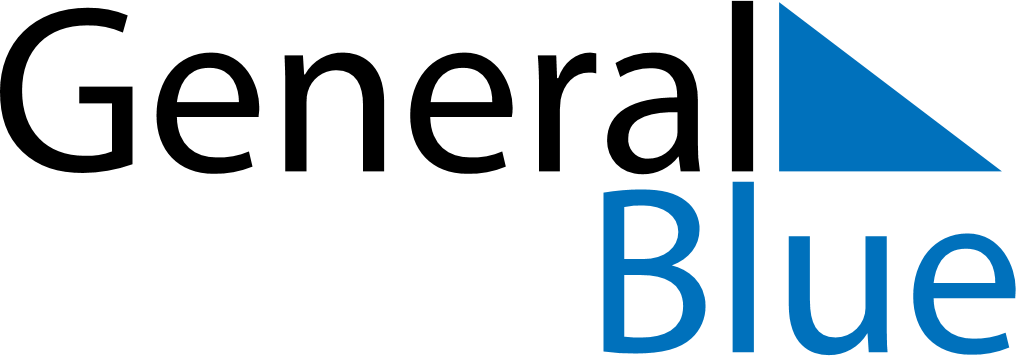 September 2021September 2021September 2021September 2021VenezuelaVenezuelaVenezuelaSundayMondayTuesdayWednesdayThursdayFridayFridaySaturday1233456789101011Our Lady of Coromoto121314151617171819202122232424252627282930